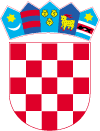 REPUBLIKA HRVATSKA  VARAŽDINSKA ŽUPANIJA       GRAD LEPOGLAVAAntuna Mihanovića 1242250 Lepoglava tel. 042 770 411, fax 042 770 419email: lepoglava@lepoglava.hrJ A V N I  P O Z I VZA SAVJETOVANJE SA ZAINTERESIRANOM JAVNOŠĆU U POSTUPKU DONOŠENJA ODLUKE O IZGLEDU SLUŽBENE ODORE TE IZGLEDU I SADRŽAJU SLUŽBENE ISKAZNICE KOMUNALNOG REDARANacrt akta na koji se savjetovanje odnosi: ODLUKA O IZGLEDU SLUŽBENE ODORE TE IZGLEDU I SADRŽAJU SLUŽBENE ISKAZNICE KOMUNALNOG REDARARazlozi donošenja akta:Razlog za donošenje Odluke o izgledu službene odore te izgledu i sadržaju službene iskaznice komunalnog redara je da je odredbom članka 111. stavkom 2. i 3. Zakona o komunalnom gospodarstvu („Narodne novine“ broj 68/18 i 110/18) propisano je da komunalni redar u obavljanju službene dužnosti nosi službenu odoru i ima službenu iskaznicu te da izgled službene odore te izgled i sadržaj službene iskaznice komunalnog redara propisuje odlukom predstavničko tijelo jedinice lokalne samouprave. Oblik, sadržaj, način izdavanja i vođenja evidencije o službenoj iskaznici i oznaci komunalnog redara te način njihova korištenja je do sada bilo propisano Pravilnikom o iskaznici i oznaci komunalnog redara („Službeni vjesnik Varaždinske županije“ broj 31/10) kojeg je, temeljem tada važećih propisa, donio gradonačelnik Grada Lepoglave, pa je obzirom na navedenu zakonsku odredbu članka 111. Zakona o komunalnom gospodarstvu, nužno je propisati i utvrditi izgled službene odore te izgled i sadržaj službene iskaznice komunalnog redara odlukom koju donosi Gradsko vijeće Grada Lepoglave.Ciljevi provođenja savjetovanja:Upoznavanje javnosti s odredbama nacrta Odluke  o izgledu službene odore te izgledu i sadržaju službene iskaznice komunalnog redara te mogućnost dostave primjedbi, prijedloga i komentara i prihvaćanje zakonitih i stručno utemeljenih primjedbi, prijedloga i komentara.Rok za završetak savjetovanja (za dostavu primjedbi i prijedloga i komentara):        Zaključno do 12.12.2019. godine do 12,00 satiNačin podnošenja primjedbi, prijedloga i komentara:Cjelovitim popunjavanjem obrasca za sudjelovanje u savjetovanju sa zainteresiranom javnošću (objavljen uz poziv na savjetovanje na Internet stranicama grada Lepoglave www.lepoglava.hr )Adresa za podnošenje prijedloga:poštom: Grad Lepoglava, Antuna Mihanovića 12, 42250 Lepoglava, s naznakom „Savjetovanje sa zainteresiranom javnošću – “Odluka  o izgledu službene odore te izgledu i sadržaju službene iskaznice komunalnog redara“, email: maja.poje@lepoglava.hr Sukladno odredbi članka 11. Zakona o pravu na pristup informacijama („Narodne novine“ broj 25/13 i 85/15) po isteku roka za dostavu mišljenja i prijedloga izraditi će se i objaviti izvješće o savjetovanje sa zainteresiranom javnošću, koje sadrži zaprimljene prijedloge i primjedbe te očitovanja s razlozima za neprihvaćanje pojedinih prijedloga i primjedbi. Izvješće će se objaviti na službenim Internet stranicama grada Lepoglave www.lepoglava.hr. Sukladno odredbi članka 11. Zakona o pravu na pristup informacijama („Narodne novine“ broj 25/13 i 85/15) po isteku roka za dostavu mišljenja i prijedloga izraditi će se i objaviti izvješće o savjetovanje sa zainteresiranom javnošću, koje sadrži zaprimljene prijedloge i primjedbe te očitovanja s razlozima za neprihvaćanje pojedinih prijedloga i primjedbi. Izvješće će se objaviti na službenim Internet stranicama grada Lepoglave www.lepoglava.hr. 